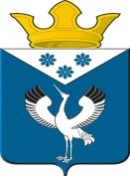 Российская ФедерацияСвердловская областьГлава муниципального образованияБаженовское сельское поселениеБайкаловского муниципального районаСвердловской областиПОСТАНОВЛЕНИЕот 02.03.2022г.                                             № 27с. Баженовское                                         О назначении публичных слушаний о внесении изменений в Правила землепользования и застройки муниципального образования Баженовское сельское поселение (в том числе в карту градостроительного зонирования) применительно к территории села Баженовское утвержденные решением Думы муниципального образования Баженовское сельское поселение от 28.12.2012 № 94 В соответствии с Градостроительным кодексом Российской Федерации и Земельным кодексом Российской Федерации, Федеральным законом от 06.10.2003 № 131-ФЗ "Об общих принципах организации местного самоуправления в Российской Федерации",  Положением о порядке организации и проведения общественных обсуждений или публичных слушаний по вопросам градостроительной деятельности на территории Баженовского сельского поселения от 29.08.2019 № 103, Уставом Баженовского сельского поселения,ПОСТАНОВЛЯЮ:1. Организовать и провести публичные слушания о внесении изменений в Правила землепользования и застройки муниципального образования Баженовское сельское поселение (в том числе в карту градостроительного зонирования)  в части изменения наименования территориальной зоны земельного участка с кадастровым номером 66:05:1601001:127 с зоны Р-1. (Зона рекреации) на зону ОД(К) (Общественно-деловая зона) применительно к территории села Баженовское, утвержденные решением Думы муниципального образования Баженовское сельское поселение от 28.12.2012 № 94.2. Назначить дату проведения публичных слушаний на 15 часов 00 минут «05» апреля 2022 года.3. Провести публичные слушания по адресу: 623887, Свердловская область, Байкаловский район, с. Баженовское, ул. Советская, 31. 4. С проектом внесения изменений в Правила землепользования и застройки муниципального образования Баженовское сельское поселение в части изменения наименования территориальной зоны земельного участка с кадастровым номером 66:05:1601001:127 с зоны Р-1. Зона рекреации на зону ОД(К) Общественно-деловая зона в границах населенного пункта село Баженовское можно ознакомиться в здании администрации муниципального образования Баженовское сельское поселение по адресу: 623890, Свердловская область, Байкаловский район, село Баженовское, улица Советская, д.31, кабинет № 4.5. Создать Организационный комитет в следующем составе: - Спирин Сергей Максимович –  Глава муниципального образования Баженовское сельское поселение; - Намятова Надежда Александровна – ведущий специалист администрации муниципального образования Баженовское сельское поселение; - Белоногова Наталья Владимировна – специалист 1 категории администрации муниципального образования Баженовское сельское поселение; - Намятов Иван Алексеевич – специалист 1 категории отдела архитектуры, строительства и охраны окружающей среды администрации Байкаловского муниципального района. 6. Организационному комитету осуществить прием заявок, предложений и рекомендаций по вносимым изменениям в Правила землепользования и застройки муниципального образования Баженовское сельское поселение в части изменения наименования территориальной зоны земельного участка с кадастровым номером 66:05:1601001:127 с зоны Р-1. (Зона рекреации) на зону ОД(К) (Общественно-деловая зона) применительно к территории села Баженовское до 16 часов 00 минут «04» апреля 2022 года по адресу: 623890, Свердловская область, Байкаловский район, с. Баженовское, ул. Советская, д. 31, кабинет № 4. 7. Опубликовать настоящее Постановление в газете "Вести Баженовского сельского поселения" и обнародовать путем размещения его полного текста на официальном сайте муниципального образования в сети «Интернет» www.bajenovskoe.ru.8. Контроль исполнения настоящего Постановления возложить на ведущего специалиста администрации муниципального образования Баженовское сельское поселение Намятову Н.А.И.о. главы муниципального образованияБаженовское сельское поселение                       ______________            А.Н. Жиляков